REGULAMIN 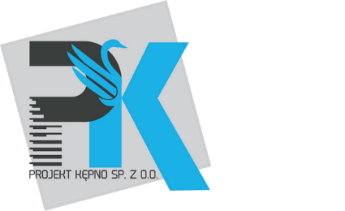 korzystania z pomieszczeń hotelowychznajdujących się w obiekcie hali widowiskowo-sportowej w KępniePokoje w hotelu wynajmowane są na doby. Jeżeli gość nie określił czasu pobytu wynajmując pokój przyjmuje się, że został wynajęty na jedną dobę.Doba hotelowa trwa od godziny 15.00 do godziny 11.00 dnia następnego.Do hotelu możliwe jest wejście i wyjście drzwiami bocznymi za pomocą karty.Rezerwacja noclegów przyjmowana jest od poniedziałku do piątku w godzinach od 8.00 do 16.00 pod numerem tel. 668 119 787 i w formie elektronicznej rezerwacja@pk.kepno.pl lub biuro@pk.kepno.plMeldowanie osób przybywających do hotelu odbywa się w godz. od 15.00 do godz. 22.00. Meldowanie osób i grup awizowanych wcześniej możliwe jest o każdej porze.Zgłoszenie  przedłużenia pobytu przyjmowane jest do godziny 10.00 dnia, w którym upływa termin najmu pokoju. Hotel uwzględnia życzenia przedłużenie pobytu w miarę dostępności wolnych pokoi.   Goście są  meldowani w hotelu po przedstawieniu dokumentu tożsamości i opłaceniu z góry rachunku za pobyt.Dokonanie zapłaty potwierdzamy paragonem fiskalnym. Na życzenie wystawiamy fakturę VAT.W przypadku rezygnacji gościa z pobytu w hotelu w trakcie trwania doby hotelowej pobrana opłata za pobyt w danym dniu nie jest zwracana. Hotel nie ponosi odpowiedzialności za utratę lub uszkodzenie rzeczy pozostawionych w pokoju hotelowym na zasadach przewidzianych w kodeksie cywilnym. Hotel nie dysponuje sejfem.O ewentualnym wystąpieniu szkody Gość powinien zawiadomić recepcję hotelową niezwłocznie po jej stwierdzeniu.  Hotel nie ponosi odpowiedzialności za uszkodzenie lub utratę samochodu lub innego pojazdu należącego do gościa zaparkowanego na parkingu przy hotelu.Gość hotelowy ponosi odpowiedzialność materialną za wszelkiego rodzaju uszkodzenia lub zniszczenia przedmiotów wyposażenia i urządzeń technicznych hotelu powstałe z jego winy lub z winy odwiedzających go osób. Za zgubienie klucza do zamka hotelowego pobierana jest opłata w kwocie 50zł.Gość hotelowy nie może przekazywać pokoju osobom trzecim, nawet jeśli nie upłynął okres, za który uiścił należną za pobyt opłatę.  Osoby nie zameldowane w hotelu mogą przebywać w pokoju hotelowym do godziny 22.00.  W hotelu obowiązuje zachowanie ciszy nocnej od godziny 22.00 do godziny 7.00 rano. Ze względu na bezpieczeństwo przeciwpożarowe zabronione jest używanie w pokojach grzałek, żelazek elektrycznych i innych podobnych urządzeń. W pokojach hotelowych oraz na terenie całego obiektu obowiązuje bezwzględny zakaz palenia tytoniu i picia alkoholu.Ze względu na komfort wszystkich gości, hotel nie przyjmuje zwierząt. Za naruszenie tego zapisu obowiązuje kara pieniężna w wysokości 200 zł. Hotel może odmówić przyjęcia gościa, który nie stosował się do regulaminu w trakcie poprzedniego pobytu, lub który nie zamierza respektować obowiązujących w hotelu zasad, oraz gościa wobec którego zachodzi podejrzenie o zamiar zakłócania spokoju gości lub utrudniania w funkcjonowaniu hotelu.Przedmioty osobistego użytku pozostawione przez  gościa w pokoju hotelowym, po jego zdaniu w związku z zakończonym pobytem, na pisemne wezwanie gościa, będą odesłane na adres wskazany przez gościa i na jego koszt.  W przypadku nie otrzymania takiej dyspozycji, hotel przechowa te przedmioty przez okres 3 miesięcy a  następnie zostaną one komisyjnie zniszczone.Każdy Gość wyraża zgodę na przetwarzanie danych osobowych do celów meldunkowych oraz umieszczenie danych Gościa w bazie danych hotelu zgodnie  z rozporządzeniem Parlamentu Europejskiego i Rady (UE) 2016/679 z dnia 27 kwietnia 2016 r. w sprawie ochrony osób fizycznych w związku z przetwarzaniem danych osobowych i w sprawie swobodnego przepływu takich danych oraz uchylenia dyrektywy 95/46/WE (ogólne rozporządzenie o ochronie danych) (Dz.U.UE.L.2016.119.1) –  RODO. Gość ma prawo do wglądu w swoje dane osobowe oraz do ich poprawiania i usunięcia.Korytarz hotelu objęty jest monitoringiem wizyjnym.Telefony alarmowe:        POGOTOWIE RATUNKOWE             999 lub 112        STRAŻ POŻARNA                                998 lub 112        POLICJA                                                997 lub 112